Рабочая программа по информатике и ИКТ 8 класс(Базовый уровень)Савченкова Мира Викторовнаучитель информатики и ИКТвысшей категорииМБОУ «Лицей» г. Протвино МОПояснительная запискаРабочая программа «Информатика и ИКТ» (расширенный уровень) для 8 класса разработана учителем Савченковой М.В. на основе программы УгриновичаН.Д. «Программа «Информатика и ИКТдля общеобразовательных школ, гимназий, лицеев, 8кл. (Сборник. Программы для общеобразовательных учреждений: Информатика. 2 – 11 классы /– М.: БИНОМ. Лаборатория знаний, 2010.Рабочая программа по «Информатике и ИКТ»ориентирована на использование УМК Угриновича Н.Д., М.: БИНОМ. Лаборатория знаний, 2010, входящих в Перечень учебников, рекомендрованных (допущенных)Министерством образования и науки Российской Федерации к использованию в образовательном процессе в общеобразовательных учреждениях, реализующих образовательные программы и имеющих государственную аккредитацию на 2012 – 2013 учебный год», утвержденный приказом Министерства образования и науки РФ от 27.12.2011 г. № 2885 «Об утверждении перечня учебников, рекомендованных (допущенных). 	Место информатики и ИКТ в учебном плане МБОУ «Лицей»Рабочая программа предназначена для изучения «Информатики и ИКТ» на расширенном уровне. В учебном плане лицея наизучение курса «Информатика и ИКТ» отводится 68 часов (2 часа в неделю): в федеральном компоненте выделен 1 час и 1 дополнительный час добавлен из компонента образовательного учреждения. Изменения, внесенные в учебную программу и их обоснованиеВ программе Угринович Н.Д. на изучение «Информатика и ИКТ» отводится 35 часов, а в рабочей программе – 68 часов, в рабочую программу внесены изменения.Предполагается проведение непродолжительных практических работ на 10—25 минут, направленных на отработку отдельных технологических приемов и практикумов – интегрированных практических работ, ориентированных на получение целостного содержательного результата, осмысленного и интересного для учащихся. Проанализировав результаты экзаменов ЕГЭ за три последних года, посчитала необходимым увеличить количество часов по теме«Информация и информационные процессы» с 4 час.до 10 час. в связи со сложностью восприятия материала учащимися и  низким процентом выполнения заданий по этой теме на экзамене.В связи с изданием в 2012 году нового учебника «Информатика и ИКТ» (/– М.: БИНОМ.Лаборатория знаний, 2012), в рабочую программу добавлены новые темы, которых не было в программе Н.Д. Угриновича 2010г.: 1) Тема «Кодирование текстовой и графической информации» - 2часа.2) Тема «Кодирование и обработка звука, цифрового видео и фото»- 5 часов.3) Тема «Кодирование и обработка числовой информации»- 4 часа.4) Тема «Хранение, поиск и сортировка данных в электронных таблицах»- 3.Расширена тема «Коммуникационные технологии»: а) за счет включения обзорного изучения визуальныхHTML-редакторов: WORD, FRONTPAGE, SITES.GOOGLE.COM, UCOZ и более  подробного рассмотрения создания таблиц в HTML; б) увеличения на 16 часов количества часов, на темы: Маркированные списки 1 ч.Нумерованные списки 1 ч.Организация таблиц 2 ч.Интерактивные формы 2 ч.Навигация на web-страницахПроект собственный сайт 4ч.Использование редакторов для создания сайтов 4 часаТестирование 1 ч.Рабочей программой предусмотрено проведение:Цели: Курс нацелен на формирование умений, с использованием современных цифровых технологий и без них, самостоятельно или в совместной деятельности: фиксировать информацию об окружающем мире; искать, анализировать, критически оценивать, отбирать информацию; организовывать информацию; передавать информацию; проектировать объекты и процессы, планировать свои действия; создавать, реализовывать и корректировать планы.Изучение информатики и информационных технологий в основной школе направлено на достижение следующих целей:- освоение знаний, составляющих основу научных представлений об информации, информационных процессах, системах, технологиях и моделях; - овладение умениями работать с различными видами информации с помощью компьютера и других средств информационных и коммуникационных технологий (ИКТ), организовывать собственную информационную деятельность и планировать ее результаты;- развитие познавательных интересов, интеллектуальных и творческих способностей средствами ИКТ;- воспитание ответственного отношения к информации с учетом правовых и этических аспектов ее распространения; избирательного отношения к полученной информации;-  выработка навыков применения средств ИКТ в повседневной жизни, при выполнении индивидуальных и коллективных проектов, в учебной деятельности, дальнейшем освоении профессий, востребованных на рынке труда.Задачи обучения:систематизировать подходы к изучению предмета;сформировать у учащегося единую систему понятий, связанных с созданием, получением, обработкой, интерпретацией и хранением информации; показать основные приемы эффективного использования информационных технологий;сформировать логические связи с другими предметами, входящими в курс основного образования.подготовить учащихся к жизни в информационном обществе.Основным результатом обучения является достижение базовой информационно- коммуникационной компетентности учащегося.Основными содержательными линиями в изучении данного предмета являются:•	информация и информационные процессы, информационные и коммуникационные технологии (ИКТ) как средства их автоматизации;•	математическое и компьютерное моделирование.Системно-обобщающий подход в организации теоретического материала предполагает использование и  подачу теоретических сведений в виде схем и таблиц. Большое внимание уделяется в программе повторению изученного материала, что позволит закрепить, систематизировать и обобщить, полученные сведения.Межпредметные связиЗадания учебного курса помогаю в системе повторять знания, полученные на других уроках, моделировать те или иные информационные процессы. Знания, приобретенные на уроках информатики и ИКТ, позволяют применить их на других уроках, создавая, например, тематические презентации или моделируя какие-либо физические процессы или создавая тематический сайт по какой-либо теме.        В настоящее время, пожалуй, нет необходимости доказывать важность межпредметных связей в процессе преподавания. Они способствуют лучшему формированию отдельных понятий внутри отдельных предметов, групп и систем, так называемых межпредметных понятий, то есть таких, полное представление о которых невозможно дать учащимся на уроках какой-либо одной дисциплины. Современный этап развития науки характеризуется взаимопроникновением наук друг в друга, и особенно проникновением математики, физики и информатики в другие отрасли знания. Связь между учебными предметами является отражением объективно существующей связи между отдельными науками и связи наук с техникой, с практической деятельностью людей. Необходимость связи между учебными предметами диктуется также дидактическими принципами обучения, воспитательными задачами школы, связью обучения с жизнью, подготовкой учащихся к практической деятельности.Осуществление межпредметных связей помогает формированию у учащихся цельного представления о явлениях природы и взаимосвязи между ними и поэтому делает знания практически более значимыми и применимыми, это помогает учащимся те знания и умения, которые они приобрели при изучении одних предметов, использовать при изучении других предметов, дает возможность применять их в конкретных ситуациях, при рассмотрении частных вопросов, как в учебной, так и во внеурочной деятельности, в будущей производственной, научной и общественной жизни выпускников средней школы. С помощью многосторонних межпредметных связей не только на качественно новом уровне решаются задачи обучения, развития и воспитания учащихся, но также закладывается фундамент для комплексного видения, подхода и решения сложных проблем реальной действительности. Именно поэтому межпредметные связи являются важным условием и результатом комплексного подхода в обучении и воспитании школьников.При всем многообразии видов межнаучного взаимодействия можно выделить три наиболее общие направления:1. Комплексное изучение разными науками одного и тоже объекта.2. Использование методов одной науки для изучения разных объектов в других науках.3. Привлечение различными науками одних и тех же теорий и законов для изучения разных объектов.Многообразие их видов деятельности можно в этом случае объединить в три группы:1. Учащиеся умеют привлекать и привлекают понятия и факты из родственных дисциплин для расширения поля применимости теории, изучаемой в данном предмете;2. Учащиеся умеют привлекать и привлекают теории, изученные на уроках других предметов, для объяснения фактов, рассматриваемых в данной учебной дисциплине;3. Учащиеся умеют привлекать и привлекают практические умения и навыки, полученные на уроках родственных дисциплин, для получения новых экспериментальных данных.Урок  в 8 классе «Решение квадратных уравнений в Exсel»,  в котором использованы межпредметные связи информатика и ИКТ +  математика. Тема «Квадратные уравнения» , «Квадратичные функции» изучается параллельно на уроке  математики. Учащиеся имеют базовые знания  по решению квадратных уравнений и по построению квадратичных функций, полученные на уроках математики.Методы и технологии обученияКлассификация методов обучения, предложеннаяакадемиком Ю.К. Бабанским, основана на кибернетическомподходекпроцессуобученияивключает три группы методов: методы организации и осуществления учебнопознавательной деятельности; методы стимулирования имотивацииучебнопознавательнойдеятельности;методыконтроляисамоконтроля эффективности учебнопознавательной деятельности:объяснительно‐иллюстративные или информационно‐рецептивные методы;репродуктивные методы;Эвристический  методИсследовательский  методОбъяснениеЛекцияНаглядные методыПрактические методыДидактическая играПроблемное обучениеБлочно‐модульное обучениеПрограммированное обучениеМетод проектов при обучении информатикеПрименяемые педагогические технологии:Для активизации познавательной деятельности учащихся используются следующие технологии:Информационно-коммуникационные технологии;Моделирование;Коммуникативная технология;Метод проектов;Кейс технологии;Интегрированные уроки, основанные на межпредметных связях;Формы организации учебного процессаЕдиницей учебного процесса является урок. В первой части урока проводится объяснение нового материала, во второй части урока планируется практикум в форме практических работ или практических заданий, рассчитанных, с учетом требований СанПИН, на 20-25 мин. и направленных на отработку отдельных технологических приемов. Практические работы методически ориентированы на использование метода проектов, что позволяет дифференцировать и индивидуализировать обучение. Возможно выполнение практических занятий во внеурочное время.Методика преподавания по данным учебникам предполагает широкое использование метода проектов, что позволяет дифференцировать и индивидуализировать обучение.Важнейшее место в курсе занимает тема «Алгоритмизация», в которой изучаются алгоритмы. Эта тема способствует информатизации учебного процесса в целом, придает курсу «Информатика и ИКТ» межпредметныйхарактер.Виды учебной деятельности учащихся на уроке при информационной обработке текста:составление таблиц;построение графиков;создание баз данных;поиск;и др. Виды деятельности с информацией:создание;сохранение;преобразование;передача;Программирование.Формы и виды контроляПри организации текущегоконтроля знаний умений и навыков используются такие формы, как тестирование, самостоятельные работы, зачетные, практические и теоретические работы.  Тестовая форма предполагает способность давать оценку различным вариантам решения учебной задачи, разграничить верные и неверные интерпретации. Для развития этих умений используются упражнения, по своей структуре повторяющие экзаменационные. Итоговые тесты, составленные к каждому изучаемому разделу ориентированы на формат ГИА. Текущий контроль осуществляется с помощью компьютерного практикума в форме практических работ и практических заданий.Тематический контроль осуществляется по завершении крупного блока (темы) в форме тестирования, выполнения зачетной практической работы.Итоговый контроль (итоговая аттестация) осуществляется по завершении учебного материала в форме,определяемой приказом директора лицея и решением педагогического совета.Содержание курса позволит ученикам освоить весь необходимый объем  теоретических знаний, выработать и закрепить навыки практического использования ИКТ. В предлагаемом курсе реализуется личностно-ориентированный подход к обучению: представлена современная форма подачи теоретического материала, введены упражнения различных уровней сложности, задания по выбору, побуждающие учеников к творчеству, много часов отведено моделированию всевозможных процессов, ведется проектная работа, развивающие мышление и рефлексию учащегося в областях  целеполагания, планирования и адекватность оценки созданной модели. Учебно-тематический планСодержание курса информатики и ИКТ для 8 классов (68 часов)Информация и информационные процессы (10 часов)Информация. Информационные объекты различных видов. Основные информационные процессы: хранение, передача и обработка информации. Восприятие, запоминание и преобразование сигналов живыми организмами. Роль информации в жизни людей. Понятие количества информации: различные подходы. Кодирование информации с помощью знаковых систем. Знаки: форма и значение. Знаковые системы. Кодирование информации. Количество информации. Количество информации как мера уменьшения неопределенности знания. Определение количества информации. Алфавитный подход к определению количества информации. Единицы измерения количества информации.Практические работыПрактическая работа № 1 «Вычисление количества информации с помощью калькулятора».Практическая работа № 2 «Тренировка ввода текстовой и цифровой информации с клавиатуры».Язык как способ представления информации: естественные и формальные языки. Дискретная форма представления информации. Компьютерное представление текстовой информации. Представление числовой информации в различных системах счисления. Компьютерное представление числовой информации.Практические работы2. Кодирование текстовой информации. Определение числовых кодов символов и перекодировка русскоязычного текста в текстовом редакторе.3. Перевод чисел из одной системы счисления в другую и арифметические вычисления в различных системах счисления с помощью программного калькулятора.Компьютер как универсальное устройство обработки информации (4 часа)Основные компоненты компьютера и их функции (процессор, устройства ввода и вывода информации, оперативная и долговременная память). Гигиенические, эргономические и технические условия безопасной эксплуатации компьютера. Программный принцип работы компьютера. Программное обеспечение, его структура. Операционные системы, их функции. Загрузка компьютера. Данные и программы. Файлы и файловая система.Командное взаимодействие пользователя с компьютером, графический пользовательский интерфейс (рабочий стол, окна, диалоговые панели, меню).Практические работы4. Соединение блоков и устройств компьютера, подключение внешних устройств, включение компьютера, понимание сигналов о готовности и неполадке, получение информации о характеристиках компьютера, выключение компьютера.5. Оперирование компьютерными информационными объектами в наглядно-графической форме (изучение элементов интерфейса используемой графической операционной системы).6. Планирование собственного информационного пространства, создание папок в соответствии с планом, создание, именование, сохранение, перенос и удаление объектов, организация их семейств, сохранение информационных объектов на внешних носителях.Кодирование текстовой и графической информации (2часа)Кодирование текстовой информации. Создание документов в текстовых редакторах. Установка параметров страницы документа, вставка колонтитулов и номеров страниц. Ввод и редактирование документа. Сохранение и печать документов. Форматирование символов и абзацев. Нумерованные и маркированные списки. Стили форматирования. Создание и форматирование списков. Оглавление документа. Таблицы. Вставка оглавления в документ, содержащий заголовки. Вставка оглавления в документ. Вставка в документ таблицы. Гипертекст.Кодирование графической  информации (пиксель, растр, кодировка цвета, видеопамять).Растровая и векторная графика. Интерфейс графических редакторов. Редактирование рисунков и изображений. Форматы графических файлов.7. Практическая работа «Создание текстового документа с использованием списков, оглавления и гипертекста»8. Практическая работа «Редактирование изображения в растровом графическом редакторе», 9.Практическая работа «Редактирование изображения в векторном графическом редакторе», Кодирование и обработка звука, цифрового видео и фото (5 часов)Кодирование звуковой информации. Цифровое видео. Разрешающая способность и частота кадров.Компьютерные презентации. Дизайн презентации и макеты слайдов. Переходы между слайдами с помощью кнопок и гиперссылок.10.Практическая3.111.Практическая3.212.Практическая3.3Кодирование и обработка числовой информации(4 часа)Представление числовой информации с помощью систем счисления. Перевод чисел в позиционных системах счисления. Арифметические операции в позиционных системах счисления. Двоичное кодирование чисел в компьютере. Основные параметры электронных таблиц. Основные форматы данных. Относительные, абсолютные и смешанные ссылки. Встроенные функции. Диаграммы и графики.13.Практическая4.114.Практическая4.215.Практическая4.316.Практическая4.4Хранение, поиск и сортровка данных в электронных таблицах(3)Табличные базы данных: записи, столбцы, типы данных. Ввод и редактирование записей с помощью формы. Поиск данных. Условия данных. Сортировка данных17. Практическая работа 5.1Информационные технологии в обществе (4 часа)Организация информации в среде коллективного использования информационных ресурсов. Организация групповой работы над документом. Информационные ресурсы общества, образовательные информационные ресурсы. Этика и право при создании и использовании информации. Информационная безопасность. Правовая охрана информационных ресурсов. Основные этапы развития средств информационных технологий.Практические работы18. Оценка скорости передачи и обработки информационных объектов, стоимости информационных продуктов и услуг связи.19. Защита информации от компьютерных вирусов.20. Установка лицензионной, условно бесплатной и свободно распространяемой программы.Практикум 10.Коммуникационные технологии (28 часов)Процесс передачи информации, источник и приемник информации, сигнал, кодирование и декодирование, искажение информации при передаче, скорость передачи информации. Локальные и глобальные компьютерные сети. Информационные ресурсы и сервисы компьютерных сетей: Всемирная паутина, файловые архивы, интерактивное общение. Электронная почта как средство связи, правила переписки, приложения к письмам. Поиск информации. Компьютерные энциклопедии и справочники; информация в компьютерных сетях и некомпьютерных источниках информации. Компьютерные и некомпьютерные каталоги; поисковые машины; запросы. Архивирование и разархивирование. Маркированные списки (использование атрибутов). Нумерованные списки (использование атрибутов).  Организация таблиц (использование атрибутов). Создание дизайна сайта при помощи таблиц и их атрибутов. Интерактивные формы. Навигация на web-страницах.  Проект собственный сайт. Использование редакторов для создания сайтов. HTML-редакторы – программное обеспечение, написание кода HTML –в редакторе, дополнительные свойства и функции веб-страниц. Он-лайн редакторы HTML-кода, возможность удаленного редактирования и исправления сайта. Тестирование Практические работы21.	Регистрация почтового ящика электронной почты, создание и отправка сообщения.22.	Путешествие по Всемирной паутине.23.	Участие в коллективном взаимодействии: форум, телеконференция, чат.24.	Создание архива файлов и раскрытие архива с использованием программы-архиватора.25.	Загрузка файла из файлового архива.26.	Поиск документа с использованием системы каталогов и путем ввода ключевых слов.27.	Сохранение для индивидуального использования информационных объектов из глобальных компьютерных сетей (Интернета) и ссылок на них.28.	Создание комплексного информационного объекта в виде веб-странички, включающей графические объекты с использованием шаблонов.Практикум 9.29.Создание веб-странички с использованием языка HTML.30.Создание веб-странички с использованием форматирования.31.Создание веб-странички с использованием списков.32.Создание веб-странички с использованием таблиц.33.Создание веб-странички с использованием картинок.34.Создание веб-странички с использованием гиперссылок.Практикум 3 «Создание сайта с использованием языка HTML»Практикум 9. Создание и обработка комплексного информационного объекта в виде веб-страницы (веб-сайта) с использованием шаблоновПланирование веб-страницы (веб-сайта).Поиск необходимой информации.Ввод текста, форматирование текста, включение в документ таблиц, графиков, изображений.Использование ссылок (гипертекста).Предметы и образовательные области, в изучении которых целесообразна реализация практикума: информатика и ИКТ, филология, обществоведение, естественнонаучные дисциплины, искусство.Практикум 10. Организация группового информационного пространства для решения коллективной задачиПланирование работы.Организация коллективной работы над документом, использование электронной почты.Сохранение для индивидуального и коллективного использования информационных объектов из глобальных компьютерных сетей и ссылок на них.Защита информации от компьютерных вирусов, работа с антивирусной программой.Использование правил ограничения доступа для обеспечения защиты от компьютерных вирусов.Предметы и образовательные области, в изучении которых целесообразна реализация практикума: информатика и ИКТ, обществознание, естественнонаучные дисциплины.Требования к подготовке школьников  в области информатики и ИКТВ результате изучения информатики и информационных технологий ученик должен знать/понимать:виды информационных процессов; примеры источников и приемников информации;единицы измерения количества и скорости передачи информации; принцип дискретного (цифрового) представления информации;программный принцип работы компьютера;назначение и функции используемых информационных и коммуникационных технологий: Основные принципы построения глобальной сети Интернет;Виды компьютерных сетей и ресурсов Интернет;Основные понятия технологии Интернет;Единицы измерения информации и скорости передачи информации;Виды протоколов передачи и обмена информации;Понятие FTP-доступа и FTP-протокола, основные функции и отличия от HTTP;Принципы адресации в Интернет;Функции броузеров и их виды;Способы подключения к Интернет;Существующие мировые и русскоязычные ресурсы Интернет;Основные поисковые машины и их возможности;Основные средства для работы с графической информацией.уметь:выполнять базовые операции над объектами: цепочками символов, числами, списками, деревьями; проверять свойства этих объектов; выполнять и строить простые алгоритмы;оперировать информационными объектами, используя графический интерфейс: открывать, именовать, сохранять объекты, архивировать и разархивировать информацию, пользоваться меню и окнами, справочной системой; предпринимать меры антивирусной безопасности;оценивать числовые параметры информационных объектов и процессов: объем памяти, необходимый для хранения информации; скорость передачи информации;создавать информационные объекты, в том числе:структурировать текст, используя нумерацию страниц, списки, ссылки, оглавления; проводить проверку правописания; использовать в тексте таблицы, изображения;создавать и использовать различные формы представления информации: формулы, графики, диаграммы, таблицы (в том числе динамические, в частности, в практических задачах), переходить от одного представления данных к другому;создавать рисунки, чертежи, графические представления реального объекта, в частности, в процессе проектирования с использованием основных операций графических редакторов, учебных систем автоматизированного проектирования; осуществлять простейшую обработку цифровых изображений;создавать записи в базе данных;создавать презентации на основе шаблонов;веб-страничкиискать информацию с применением правил поиска (построения запросов) в базах данных, компьютерных сетях, некомпьютерных источниках информации (справочниках и словарях, каталогах, библиотеках) при выполнении заданий и проектов по различным учебным дисциплинам;пользоваться персональным компьютером и его периферийным оборудованием (принтером, сканером, модемом, мультимедийным проектором, цифровой камерой, цифровым датчиком); следовать требованиям техники безопасности, гигиены, эргономики и ресурсосбережения при работе со средствами информационных и коммуникационных технологий; использовать приобретенные знания и умения в практической деятельности и повседневной жизни для: создания простейших моделей объектов и процессов в виде изображений и чертежей, динамических (электронных) таблиц, программ (в том числе, в форме блок-схем); проведения компьютерных экспериментов с использованием готовых моделей объектов и процессов; создания информационных объектов, в том числе для оформления результатов учебной работы; организации индивидуального информационного пространства, создания личных коллекций информационных объектов;передачи информации по телекоммуникационным каналам в учебной и личной переписке, использования информационных ресурсов общества  с соблюдением соответствующих правовых и этических норм.Создания информационных объектов, в том числе для оформления результатов учебной работы;Состав учебно-методического комплекта по информатике и ИКТУгринович Н.Д. Информатика -8. Учебник для 8 класса. – М.: БИНОМ, 2011. Угринович Н.Д., Босова Л.Л., Михайлова Н.И. Практикум по информатике и информационным технологиям. Учебное пособие для общеобразовательных учреждений. – М.: БИНОМ, 2011. (Содержит более 450 практических заданий и задач с решениями по всем темам курса). Угринович Н.Д. Компьютерный практикум на CD-ROM. – М.: БИНОМ, 2011. (Содержит свободно распространяемое программное обеспечение по всем темам курса, интерактивные тесты и др.). Угринович Н.Д. Преподавание курса «Информатика и ИКТ» в основной и старшей школе. Методическое пособие для учителей. – М.: БИНОМ, 2011; Практикум по информатике и информационным технологиям/ под ред. Н.Д. Угринович М.: БИНОМ. Лаборатория знаний, 2004.Информатика и ИКТ. Задачник-практикум: в 2 т.; под ред. И.Г. Семакина, Е.К. Хеннера–М.: БИНОМ. Лаборатория знаний, 2008Windows-CD. Угринович Н.Д. Компьютерный практикум на CD-ROM. – М.: БИНОМ, 2011; Linux-CD.Угринович Н.Д. Компьютерный практикум на CD-ROM. – М.: БИНОМ, 2011.КИМ, позволяющие оценить качество выполнения учебной программы:тема «Кодирование и измерение информации»Вариант 1«Шифр перестановки».Кодированиеосуществляется перестановкой букв в слове по одному и тому же общему правилу. Восстановите слова и определите правило перестановки.
ЛБКО, ЕРАВШН, УМЫЗАК, РКДЕТИ.Была получена телеграмма: «Встречайте, вагон 7». Известно, что в составе поезда 16 вагонов. Какое количество информации было получено?В книге 25 страниц по 30 строк на каждой странице. В каждой строке 80 символов. Определите количество информации в книге. Выразите полученное значение в Кбайтах.Заполните пропуски числами:
а) 5 Кбайт = ____ байт = _____ бит;
б) _____Кбайт = _____ байт = 12288 бит. Вариант 2«Шифр Цезаря».Каждая буква исходного текста заменяется третьей после неё буквой в алфавите, который считается написанным по кругу. Используя этот шифр, зашифруйте слова:
КОМПЬЮТЕР, ЧЕЛОВЕК, АЛГОРИТМ.Какое количество информации несёт сообщение о том, что нужная вам программа находится на одной из 8 дискет?В книге 200 страниц по 32 строки на каждой странице. В каждой строке 60 символов. Определите количество информации в книге. Какое количество дискет необходимо для сохранения информации, содержащейся в данной книге? Заполните пропуски числами:
а) _____ Кбайт = 180 байт = _____ бит;
б) 10 Кбайт = _____ байт =  бит.Вариант 3«Шифр перестановки».Кодированиеосуществляется перестановкой соседних букв в слове, например «ЗНАК» кодируется как «НЗКА». Зашифруйте по этому правилу слова.
ИНФОРМАЦИЯ, ПРАВИЛА, ПРОГРАММА.Происходит выбор карты из колоды в 32 карты. Какое количество информации мы получаем в сообщении о том, что выбрана определённая карта?В книге 12 страниц по 40 строк на каждой странице. В каждой строке 74 символов. Определите количество информации в книге. Сколько дискет ёмкостью 1,44 Мбайта необходимо для сохранения этой информации?Заполните пропуски числами:
а) _____ Кбайт = 144 байт = _____ бит;
б) 4 Мбайт = _____ Кбайт = _____ байт.тема «Компьютерные коммуникации»Вариант 1Скорость передачи данных через ADSL-соединение равна 1024000 бит/c. Передача файла через данное соединение заняла 5 секунд. Определите размер файла в килобайтах. Доступ к файлу htm.net, находящемуся на сервере com.edu, осуществляется по протоколу ftp. В таблице фрагменты адреса файла закодированы буквами от А до Ж. Запишите последовательность этих букв, кодирующую адрес указанного файла в сети Интернет. По адресу E–mail: German@russia_club.no определите, в какой стране, вероятно, проживает его владелец.Россия;     2) Норвегия;    3) Германия;   4) Куба.На месте преступления были обнаружены четыре обрывка бумаги. Следствие установило, что на них записаны фрагменты одного IP-адреса. Криминалисты обозначили эти фрагменты буквами А, Б, В и Г. Восстановите IP-адрес. В ответе укажите последовательность букв, обозначающих фрагменты, в порядке, соответствующем IP-адресу. 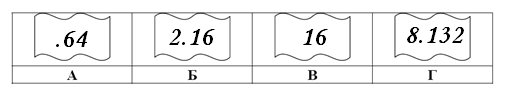 тема «Компьютерные коммуникации»Вариант 2Скорость передачи данных через модемное соединение равна 51 200 бит/с. Передача текстового файла через это соединение заняла 10 с. Определите, сколько символов содержал переданный текст, если известно, что он был представлен в 16-битной кодировке Unicode.На сервере news.edu находится файл list.txt, доступ к которому осуществляется по протоколу ftp. Фрагменты адреса данного файла закодированы буквами А, В, С ... G (см. таблицу). Запишите последовательность этих букв, которая кодирует адрес указанного файла в Интернете.Идентификатор некоторого ресурса сети Интернет имеет следующий вид: http://www.ftp.ru/index.htmlКакая часть этого идентификатора указывает на протокол, используемый для передачи этого ресурса?1)   www          2)   ftp          3)   http           4)    htmlПетя записал IP-адрес школьного сервера на листке бумаги и положил его в карман куртки. Петина мама случайно постирала куртку вместе с запиской. После стирки Петя обнаружил в кармане четыре обрывка с фрагментами IP-адреса. Эти фрагменты обозначены буквами А, Б, В и Г. Восстановите IP-адрес. В ответе укажите последовательность букв, обозначающих фрагменты, в порядке, соответствующем IP-адресу.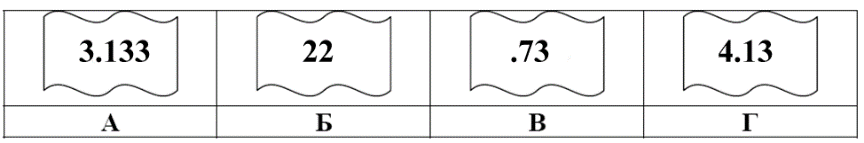 КТПкласстестированияпрактических работ (10-20 мин)практикумов810172№Наименование разделаВсего часовНа изучение материалаТесты 1Информация и информационные процессы10912Компьютер как универсальное устройство обработки информации4313Обработка текстовой информации114Обработка графической информации115Мультимедийные технологии5416Обработка числовой информации4317Представление информации43110Хранение информации32111Коммуникационные технологии2812+14212Информационные технологии в обществе43113Повторение «Информация и информационные процессы»«Представление информации»«Коммуникационные технологии»431685810A / БcomВ .eduГ :// Д .netЕ htmЖftpAnewsB.txtC/DftpElistF.eduG://№ урокТема урока 8 КлассВид деятельностиДатаплан8а 1УДатаплан8а 2ГДатаплан8б1МДатаплан8б2ГДатафакт8а1Датафакт8а 2Датафакт8б 1Датафакт8б 21Введение. Информация в природе, обществе и техникеИзучение нового теоретического материала7.93.93.91.92Информационные процессы в различных системахИзучение нового теоретического материала14.910.910.98.093Кодирование информации с помощью знаковых системНаряду с изучением нового материала проводится контроль усвоения предыдущей темы21.917.917.915.094Знаковые системыИзучение нового теоретического материала и работа в клавиатурном тренажере. Практическая работа №1.112.1024.924.922.095Вероятностный (содержательный) подход к измерению количества информацииИзучение нового материала и практическая работа № 1.219.101.101.1029.096Алфавитный подход к измерению количества информацииИзучение нового материала и практическая работа № 1.226.1015.1015.1013.107Контрольный урокВыполнение контрольной работы или теста по изученному материалу2.1122.1022.1020.108Обобщающий урокАнализ результатов контрольной работы. Повторение и обобщение теоретического материала. Возможна работа в клавиатурном тренажере9.1129.1029.1027.109Кодирование текстовой информацииИзучение нового теоретического материала23.115.115.113.1110Определение числовых кодов символов и перекодировка текстаРешение задач и выполнение практической работы № 2.130.1112.1112.1110.1111Кодирование графической информацииИзучение нового теоретического материала07.1226.1126.1124.1112Палитры цветов в системах цветопередачи RGB, CMYK и HSBПрактическая работа № 2.214.123.123.121.1213Контрольный урокВыполнение контрольной работы или теста по изученному материалу21.1210.1210.128.1214Кодирование и обработка звуковой информацииИзучение нового теоретического материала28.1217.1217.1215.1215Обработка звукаПрактическая работа № 3.111.0124.1224.1222.1216Цифровое фото и видеоИзучение нового теоретического материала. Практическая работа №3.218.0131.1231.1229.1217Редактирование цифрового видео с использованием системы нелинейного видеомонтажаПрактическая работа № 3.318.0114.0114.0112.0118Кодирование числовой информации. Системы счисленияИзучение нового материала25.0121.0121.0119.0119Развернутая и свернутая формы записи чисел. Перевод из произвольной в десятичную систему счисленияИзучение нового материала01.0228.0128.0126.0120Перевод из десятичной в произвольную систему счисленияИзучение нового материала8.024.024.022.0221Двоичная арифметикаПрактическая работа № 4.115.0211.0211.029.0222Электронные таблицы. Основные возможностиИзучение нового материала в режиме интеграции теории и практики. Практические работы №4.2 и 4.329.0218.0218.0216.0223Построение диаграмм и графиков в электронных таблицахПрактическая работа № 4.47.033.033.031.0324Контрольный урокКонтрольная работа на системы счисления. Алгоритмы перевода и двоичная арифметика. Возможен контрольный тест, объединяющий все изученные в четверти темы14.0310.0310.0315.0325Базы данных в электронных таблицахИзучение нового материала в режиме интеграции теории и практики. Практическая работа № 5.121.0317.0317.0322.0326Передача информации. Локальные компьютерные сетиИзучение нового теоретического материала. Практическая работа № 6.128.0324.0424.0429.0327Глобальная компьютерная сеть Интернет. Структура и способы подключенияИзучение нового теоретического материала4.0431.0331.035.0428Адресация в Интернете. Маршрутизация и транспортировка данных в сетиИзучение нового материала в режиме интеграции теории и практики. Практическая работа № 6.218.047.047.0419.0429Разработка сайта с использованием языка разметки гипертекстового документа. Публикации в сети. Структура и инструменты для созданияИзучение нового материала в режиме интеграции теории и практики25.0421.0428.0421.0426.0430Форматирование текста на web-страницеПрактическая работа № 6.3. При пошаговом выполнении работы может оцениваться каждый следующий верно выполненный шаг учащегося02.0521.0428.0428.043.0531Вставка изображений и гиперссылокИзучение нового материала в режиме интеграции теории и практики. Продолжение выполнения практической работы № 6.309.055.0512.055.0510.0532Вставка и форматирование списковИзучение нового материала в режиме интеграции теории и практики. Продолжение выполнения практической работы № 6.316.055.0512.0512.0517.0533Использование интерактивных формИзучение нового материала в режиме интеграции теории и практики. Продолжение выполнения практической работы № 6.323.0519.0519.0524.0534Итоговое занятиеМожет быть проведено в виде итогового семинарского занятия, на котором учащиеся сдают результаты практической работы в виде работающего сайта30.0526.0526.0531.05